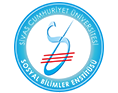 DERS TELAFİ PROGRAMI FORMU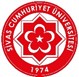 …………………………….. ANA BİLİM DALI BAŞKANLIĞINA………………………………	adlı	(projeden/	toplantıdan/sempozyumdan)	dolayı ………………………………. Tarihleri arasında izinli olacağımdan/olduğumdan söz konusu tarihler arasından yükümlü olduğum derslerin telafisini, aşağıdaki çizelgede verilen telafi programına uygun olarak yapmak istiyorum.Bilgilerinizi ve gereğini arz ederim.								……./……../……..								   Adı-SoyadıDersin Kodu Dersin AdıDers Tarihi ve SaatiTelafi Tarihi ve Saati